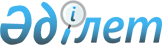 Қазығұрт аудандық мәслихатының 2017 жылғы 21 желтоқсандағы № 24/140-VІ "2018-2020 жылдарға арналған аудандық бюджет туралы" шешіміне өзгерістер мен толықтырулар енгізу туралы
					
			Мерзімі біткен
			
			
		
					Түркістан облысы Қазығұрт аудандық мәслихатының 2018 жылғы 13 қыркүйектегі № 32/211-VI шешiмi. Түркістан облысының Әдiлет департаментiнде 2018 жылғы 17 қыркүйекте № 4725 болып тiркелдi. Мерзімі өткендіктен қолданыс тоқтатылды
      Қазақстан Республикасының 2008 жылғы 4 желтоқсандағы Бюджет кодексінің 109-бабының 5-тармағына, "Қазақстан Республикасындағы жергілікті мемлекеттік басқару және өзін-өзі басқару туралы" Қазақстан Республикасының 2001 жылғы 23 қаңтардағы Заңының 6-бабының 1-тармағының 1) тармақшасына және Түркістан облыстық мәслихатының 2018 жылғы 28 тамыздағы № 29/314-VI Оңтүстік Қазақстан облыстық мәслихатының 2017 жылғы 11 желтоқсандағы № 18/209-VI "2018-2020 жылдарға арналған облыстық бюджет туралы" шешіміне өзгерістер мен толықтыру енгізу туралы" Нормативтік құқықтық актілерді мемлекеттік тіркеу тізілімінде № 4717 тіркелген шешіміне сәйкес, Қазығұрт аудандық мәслихаты ШЕШІМ ҚАБЫЛДАДЫ:
      1. Қазығұрт аудандық мәслихатының 2017 жылғы 21 желтоқсандағы № 24/140-VI "2018-2020 жылдарға арналған аудандық бюджет туралы" (Нормативтік құқықтық актілерді мемлекеттік тіркеу тізілімінде № 4343 тіркелген, 2018 жылы 19 қаңтардағы "Қазығұрт тынысы" газетінде және 2018 жылғы 10 қаңтарда Қазақстан Республикасының нормативтік құқықтық актілерінің эталондық бақылау банкінде электрондық түрде жарияланған) шешіміне мынадай өзгерістер мен толықтырулар енгізілсін:
      1-тармақ жаңа редакцияда жазылсын:
      "1. Қазығұрт ауданының 2018-2020 жылдарға арналған аудандық бюджеті 1 қосымшаға сәйкес, оның ішінде 2018 жылға мынадай көлемде бекітілсін:
      1) кiрiстер – 19 444 178 мың теңге, оның iшiнде:
      салықтық түсiмдер – 1 303 232 мың теңге;
      салықтық емес түсiмдер – 28 701 мың теңге;
      негізгі капиталды сатудан түсетін түсімдер – 23 409 мың теңге;
      трансферттер түсiмi – 18 088 836 мың теңге;
      2) шығындар – 19 494 253 мың теңге;
      3) таза бюджеттік кредиттеу – 57 313 мың теңге, оның ішінде:
      бюджеттік кредиттер – 86 579 мың теңге;
      бюджеттік кредиттерді өтеу – 29 266 мың теңге;
      4) қаржы активтерімен операциялар бойынша сальдо – 0;
      қаржы активтерін сатып алу – 0;
      мемлекеттің қаржы активтерін сатудан түсетін түсімдер - 0;
      5) бюджет тапшылығы (профициті) – -107 388 мың теңге;
      6) бюджет тапшылығын қаржыландыру (профицитін пайдалану) – 107 388 мың теңге, оның ішінде:
      қарыздар түсімі – 86 579 мың теңге;
      қарыздарды өтеу – 29 266 мың теңге;
      бюджет қаражатының пайдаланылатын қалдықтары – 50 075 мың теңге.".
      Аталған шешімнің 1, 2, 3 және 4 қосымшалары осы шешімнің 1, 2, 3 және 4 қосымшаларына сәйкес жаңа редакцияда жазылсын.
      2. "Қазығұрт аудандық мәслихат аппараты" мемлекеттік мекемесі Қазақстан Республикасының заңнамалық актілерінде белгілеген тәртіппен:
      1) осы шешімнің аумақтық әділет органында мемлекеттік тіркелуін;
      2) осы шешімі мемлекеттік тіркелген күннен бастап күнтізбелік он күн ішінде оның көшірмесін қағаз және электронды түрде қазақ және орыс тілдерінде "Республикалық құқықтық ақпарат орталығы" шаруашылық жүргізу құқығындағы республикалық мемлекеттік кәсіпорнына Қазақстан Республикасы нормативтік құқықтық актілерінің эталондық бақылау банкіне ресми жариялау және енгізу үшін жіберілуін;
      3) осы шешім мемлекеттік тіркелген күннен бастап күнтізбелік он күн ішінде оның көшірмесін Қазығұрт ауданының аумағында таратылатын мерзімді баспа басылымдарында ресми жариялауға жіберілуін қамтамасыз етсін;
      4) ресми жарияланғаннан кейін осы шешімді Қазығұрт аудандық мәслихаттың интернет-ресурсына орналастыруын қамтамасыз етсін.
      3. Осы шешім 2018 жылдың 1 қаңтарынан бастап қолданысқа енгізілсін. 2018 жылға арналған аудандық бюджет 2019 жылға арналған аудандық бюджет 2020 жылға арналған аудандық бюджет Бюджеттік инвестициялық жобаларды (бағдарламаларды) іске асыруға бағытталған 2018-2020 жылдарға арналған аудандық бюджеттік даму бағдарламасының тізбесі
					© 2012. Қазақстан Республикасы Әділет министрлігінің «Қазақстан Республикасының Заңнама және құқықтық ақпарат институты» ШЖҚ РМК
				
      Аудандық мәслихат

      сессиясының төрағасы

Т.Мусабаев

      Аудандық мәслихат хатшысы

У.Копеев
Қазығұрт аудандық
мәслихатының 2018 жылғы
13 қыркүйектегі № 32/211-VІ
шешіміне 1-қосымшаҚазығұрт аудандық
мәслихатының 2017 жылғы
21 желтоқсандағы № 24/140-VІ
шешіміне 1-қосымша
Санаты
Санаты
Санаты
Санаты
Санаты
Сомасы мың теңге
Сыныбы Атауы
Сыныбы Атауы
Сыныбы Атауы
Сыныбы Атауы
Сомасы мың теңге
Ішкі сыныбы
Ішкі сыныбы
Ішкі сыныбы
Сомасы мың теңге
1. Кірістер
1. Кірістер
19 444 178
1
Салықтық түсімдер
Салықтық түсімдер
1 303 232
01
Табыс салығы
Табыс салығы
311 074
2
Жеке табыс салығы
Жеке табыс салығы
311 074
03
Әлеуметтiк салық
Әлеуметтiк салық
309 840
1
Әлеуметтік салық
Әлеуметтік салық
309 840
04
Меншiкке салынатын салықтар
Меншiкке салынатын салықтар
643 785
1
Мүлiкке салынатын салықтар
Мүлiкке салынатын салықтар
638 581
3
Жер салығы
Жер салығы
1 500
5
Бірыңғай жер салығы
Бірыңғай жер салығы
3 704
05
Тауарларға, жұмыстарға және қызметтерге салынатын ішкі салықтар
Тауарларға, жұмыстарға және қызметтерге салынатын ішкі салықтар
24 721
2
Акциздер
Акциздер
5 508
3
Табиғи және басқа да ресурстарды пайдаланғаны үшiн түсетiн түсiмдер
Табиғи және басқа да ресурстарды пайдаланғаны үшiн түсетiн түсiмдер
4 131
4
Кәсiпкерлiк және кәсiби қызметтi жүргiзгенi үшiн алынатын алымдар
Кәсiпкерлiк және кәсiби қызметтi жүргiзгенi үшiн алынатын алымдар
15 082
08
Заңдық мәнді іс-әрекеттерді жасағаны және (немесе) оған уәкілеттігі бар мемлекеттік органдар немесе лауазымды адамдар құжаттар бергені үшін алынатын міндетті төлемдер
Заңдық мәнді іс-әрекеттерді жасағаны және (немесе) оған уәкілеттігі бар мемлекеттік органдар немесе лауазымды адамдар құжаттар бергені үшін алынатын міндетті төлемдер
13 812
1
Мемлекеттік баж
Мемлекеттік баж
13 812
2
Салықтық емес түсiмдер
Салықтық емес түсiмдер
28 701
01
Мемлекеттік меншіктен түсетін кірістер
Мемлекеттік меншіктен түсетін кірістер
6 807
1
Мемлекеттік кәсіпорындардың таза кірісі бөлігінің түсімдері
Мемлекеттік кәсіпорындардың таза кірісі бөлігінің түсімдері
3 372
3
Мемлекет меншігіндегі акциялардың мемлекеттік пакеттеріне дивидендтер
Мемлекет меншігіндегі акциялардың мемлекеттік пакеттеріне дивидендтер
1269
5
Мемлекет меншігіндегі мүлікті жалға беруден түсетін кірістер
Мемлекет меншігіндегі мүлікті жалға беруден түсетін кірістер
2 144
7
Мемлекеттік бюджеттен берілген кредиттер бойынша сыйақылар
Мемлекеттік бюджеттен берілген кредиттер бойынша сыйақылар
22
04
Мемлекеттік бюджеттен қаржыландырылатын, сондай-ақ Қазақстан Республикасы Ұлттық Банкінің бюджетінен (шығыстар сметасынан) ұсталатын және қаржыландырылатын мемлекеттік мекемелер салатын айыппұлдар, өсімпұлдар, санкциялар, өндіріп алулар
Мемлекеттік бюджеттен қаржыландырылатын, сондай-ақ Қазақстан Республикасы Ұлттық Банкінің бюджетінен (шығыстар сметасынан) ұсталатын және қаржыландырылатын мемлекеттік мекемелер салатын айыппұлдар, өсімпұлдар, санкциялар, өндіріп алулар
447
1
Мемлекеттік бюджеттен қаржыландырылатын, сондай-ақ Қазақстан Республикасы Ұлттық Банкінің бюджетінен (шығыстар сметасынан) ұсталатын және қаржыландырылатын мемлекеттік мекемелер салатын айыппұлдар, өсімпұлдар, санкциялар, өндіріп алулар
Мемлекеттік бюджеттен қаржыландырылатын, сондай-ақ Қазақстан Республикасы Ұлттық Банкінің бюджетінен (шығыстар сметасынан) ұсталатын және қаржыландырылатын мемлекеттік мекемелер салатын айыппұлдар, өсімпұлдар, санкциялар, өндіріп алулар
447
06
Басқа да салықтық емес түсiмдер
Басқа да салықтық емес түсiмдер
21 447
1
Басқа да салықтық емес түсiмдер
Басқа да салықтық емес түсiмдер
21 447
3
Негізгі капиталды сатудан түсетін түсімдер
Негізгі капиталды сатудан түсетін түсімдер
23 409
03
Жердi және материалдық емес активтердi сату
Жердi және материалдық емес активтердi сату
23 409
1
Жерді сату
Жерді сату
23 409
4
Трансферттер түсімі
Трансферттер түсімі
18 088 836
02
Мемлекеттiк басқарудың жоғары тұрған органдарынан түсетiн трансферттер
Мемлекеттiк басқарудың жоғары тұрған органдарынан түсетiн трансферттер
18 088 836
2
Облыстық бюджеттен түсетiн трансферттер
Облыстық бюджеттен түсетiн трансферттер
18 088 836
Ағымдағы нысаналы трансферттер
Ағымдағы нысаналы трансферттер
1 315 669
Нысаналы даму трансферттері
Нысаналы даму трансферттері
3 232 674
Субвенциялар
Субвенциялар
13 540 493
Заңнаманың қабылдауына байланысты ысырапты өтеуге арналған трансферттер
Заңнаманың қабылдауына байланысты ысырапты өтеуге арналған трансферттер
Функционалдық топ
Функционалдық топ
Функционалдық топ
Функционалдық топ
Функционалдық топ
Сомасы мың теңге
Кіші функция
Кіші функция
Кіші функция
Кіші функция
Сомасы мың теңге
Бюджеттік бағдарламалардың әкімшісі
Бюджеттік бағдарламалардың әкімшісі
Бюджеттік бағдарламалардың әкімшісі
Сомасы мың теңге
Бағдарлама
Бағдарлама
Сомасы мың теңге
2. Шығындар
19 494 253
01
Жалпы сипаттағы мемлекеттiк қызметтер
361 507
01
Мемлекеттiк басқарудың жалпы функцияларын орындайтын өкiлдi, атқарушы және басқа органдар
172 922
112
Аудан (облыстық маңызы бар қала) мәслихатының аппараты
26 182
001
Аудан (облыстық маңызы бар қала) мәслихатының қызметін қамтамасыз ету жөніндегі қызметтер
24 608
003
Мемлекеттік органның күрделі шығыстары
1 574
122
Аудан (облыстық маңызы бар қала) әкімінің аппараты
146 740
001
Аудан (облыстық маңызы бар қала) әкімінің қызметін қамтамасыз ету жөніндегі қызметтер
124 626
003
Мемлекеттік органның күрделі шығыстары
22 114
02
Қаржылық қызмет
17 363
459
Ауданның (облыстық маңызы бар қаланың) экономика және қаржы бөлімі
17 363
003
Салық салу мақсатында мүлікті бағалауды жүргізу
2 045
010
Жекешелендіру, коммуналдық меншікті басқару, жекешелендіруден кейінгі қызмет және осыған байланысты дауларды реттеу
15 318
09
Жалпы сипаттағы өзге де мемлекеттiк қызметтер
171 222
458
Ауданның (облыстық маңызы бар қаланың) тұрғын үй-коммуналдық шаруашылығы, жолаушылар көлігі және автомобиль жолдары бөлімі
89 361
001
Жергілікті деңгейде тұрғын үй-коммуналдық шаруашылығы, жолаушылар көлігі және автомобиль жолдары саласындағы мемлекеттік саясатты іске асыру жөніндегі қызметтер
79 822
013
Мемлекеттік органның күрделі шығыстары
8 300
108
Бюджеттік инвестициялық жобалардың техникалық-экономикалық негіздемелерін және мемлекеттік-жекешелік әріптестік жобалардың, оның ішінде концессиялық жобалардың конкурстық құжаттамаларын әзірлеу немесе түзету, сондай-ақ қажетті сараптамаларын жүргізу, мемлекеттік-жекешелік әріптестік жобаларды, оның ішінде концессиялық жобаларды консультациялық сүйемелдеу
1 239
459
Ауданның (облыстық маңызы бар қаланың) экономика және қаржы бөлімі
81 861
001
Ауданның (облыстық маңызы бар қаланың) экономикалық саясаттың қалыптастыру мен дамыту, мемлекеттік жоспарлау, бюджеттік атқару және коммуналдық меншігін басқару саласындағы мемлекеттік саясатты іске асыру жөніндегі қызметтер
44 347
015
Мемлекеттік органның күрделі шығыстары 
11 998
113
Жергілікті бюджеттерден берілетін ағымдағы нысаналы трансферттер
25 516
02
Қорғаныс
30 938
01
Әскери мұқтаждар
16 428
122
Аудан (облыстық маңызы бар қала) әкімінің аппараты
16 428
005
Жалпыға бірдей әскери міндетті атқару шеңберіндегі іс-шаралар
16 428
02
Төтенше жағдайлар жөнiндегi жұмыстарды ұйымдастыру
14 510
122
Аудан (облыстық маңызы бар қала) әкімінің аппараты
14 510
006
Аудан (облыстық маңызы бар қала) ауқымындағы төтенше жағдайлардың алдын алу және оларды жою
4 500
007
Аудандық (қалалық) ауқымдағы дала өрттерінің, сондай-ақ мемлекеттік өртке қарсы қызмет органдары құрылмаған елдi мекендерде өрттердің алдын алу және оларды сөндіру жөніндегі іс-шаралар
10 010
03
Қоғамдық тәртіп, қауіпсіздік, құқықтық, сот, қылмыстық-атқару қызметі
2 985
09
Қоғамдық тәртіп және қауіпсіздік саласындағы өзге де қызметтер
2 985
458
Ауданның (облыстық маңызы бар қаланың) тұрғын үй-коммуналдық шаруашылығы, жолаушылар көлігі және автомобиль жолдары бөлімі
2 985
021
Елдi мекендерде жол қозғалысы қауiпсiздiгін қамтамасыз ету
2 985
04
Бiлiм беру
9 651 694
01
Мектепке дейiнгi тәрбие және оқыту
243 548
464
464
Ауданның (облыстық маңызы бар қаланың) білім бөлімі
235 998
024
Мектепке дейінгі білім беру ұйымдарында мемлекеттік білім беру тапсырыстарын іске асыруға аудандық маңызы бар қала, ауыл, кент, ауылдық округ бюджеттеріне берілетін ағымдағы нысаналы трансферттер
191 461
040
Мектепке дейінгі білім беру ұйымдарында мемлекеттік білім беру тапсырысын іске асыруға
44 537
472
Ауданның (облыстық маңызы бар қаланың) құрылыс, сәулет және қала құрылысы бөлімі
7 550
037
Мектепке дейiнгi тәрбие және оқыту объектілерін салу және реконструкциялау
7 550
02
Бастауыш, негізгі орта және жалпы орта білім беру
8 758 330
464
Ауданның (облыстық маңызы бар қаланың) білім бөлімі
7 718 505
003
Жалпы білім беру
7 674 463
006
Балаларға қосымша білім беру
44 042
472
Ауданның (облыстық маңызы бар қаланың) құрылыс, сәулет және қала құрылысы бөлімі
1 039 825
022
Бастауыш, негізгі орта және жалпы орта білім беру объектілерін салу және реконструкциялау
1 039 825
09
Бiлiм беру саласындағы өзге де қызметтер
649 816
464
Ауданның (облыстық маңызы бар қаланың) білім бөлімі
649 816
001
Жергілікті деңгейде білім беру саласындағы мемлекеттік саясатты іске асыру жөніндегі қызметтер
18 002
005
Ауданның (облыстық маңызы бар қаланың) мемлекеттік білім беру мекемелер үшін оқулықтар мен оқу-әдiстемелiк кешендерді сатып алу және жеткізу
354 000
007
Аудандық (қалалалық) ауқымдағы мектеп олимпиадаларын және мектептен тыс іс-шараларды өткiзу
1 200
012
Мемлекеттік органның күрделі шығыстары
8 300
015
Жетім баланы (жетім балаларды) және ата-аналарының қамқорынсыз қалған баланы (балаларды) күтіп-ұстауға асыраушыларына ай сайынғы ақшалай қаражат төлемдері
32 050
022
Жетім баланы (жетім балаларды) және ата-аналарының қамқорынсыз қалған баланы (балаларды) асырап алғаны үшін Қазақстан азаматтарына біржолғы ақша қаражатын төлеуге арналған төлемдер
364
067
Ведомстволық бағыныстағы мемлекеттік мекемелерінің және ұйымдарының күрделі шығыстары
235 900
06
Әлеуметтiк көмек және әлеуметтiк қамсыздандыру
1 591 856
01
Әлеуметтiк қамсыздандыру
1 013 887
451
Ауданның (облыстық маңызы бар қаланың) жұмыспен қамту және әлеуметтік бағдарламалар бөлімі
985 500
005
Мемлекеттік атаулы әлеуметтік көмек
985 500
464
Ауданның (облыстық маңызы бар қаланың) білім бөлімі
28 387
030
Патронат тәрбиешілерге берілген баланы (балаларды) асырап бағу
28 387
02
Әлеуметтiк көмек
517 698
451
Ауданның (облыстық маңызы бар қаланың) жұмыспен қамту және әлеуметтік бағдарламалар бөлімі
517 698
002
Жұмыспен қамту бағдарламасы
213 108
004
Ауылдық жерлерде тұратын денсаулық сақтау, білім беру, әлеуметтік қамтамасыз ету, мәдениет, спорт және ветеринар мамандарына отын сатып алуға Қазақстан Республикасының заңнамасына сәйкес әлеуметтік көмек көрсету
19 851
006
Тұрғын үйге көмек көрсету
18 500
007
Жергілікті өкілетті органдардың шешімі бойынша мұқтаж азаматтардың жекелеген топтарына әлеуметтік көмек
55 240
010
Үйден тәрбиеленіп оқытылатын мүгедек балаларды материалдық қамтамасыз ету
2 295
014
Мұқтаж азаматтарға үйде әлеуметтiк көмек көрсету
43 010
017
Оңалтудың жеке бағдарламасына сәйкес мұқтаж мүгедектердi мiндеттi гигиеналық құралдармен қамтамасыз ету, қозғалуға қиындығы бар бірінші топтағы мүгедектерге жеке көмекшінің және есту бойынша мүгедектерге қолмен көрсететiн тіл маманының қызметтерін ұсыну 
117 651
023
Жұмыспен қамту орталықтарының қызметін қамтамасыз ету
48 043
09
Әлеуметтiк көмек және әлеуметтiк қамтамасыз ету салаларындағы өзге де қызметтер
60 271
451
Ауданның (облыстық маңызы бар қаланың) жұмыспен қамту және әлеуметтік бағдарламалар бөлімі
60 271
001
Жергілікті деңгейде халық үшін әлеуметтік бағдарламаларды жұмыспен қамтуды қамтамасыз етуді іске асыру саласындағы мемлекеттік саясатты іске асыру жөніндегі қызметтер
41 519
011
Жәрдемақыларды және басқа да әлеуметтік төлемдерді есептеу, төлеу мен жеткізу бойынша қызметтерге ақы төлеу
1 178
021
Мемлекеттік органның күрделі шығыстары
7 980
050
Қазақстан Республикасында мүгедектердің құқықтарын қамтамасыз ету және өмір сүру сапасын жақсарту жөніндегі 2012 - 2018 жылдарға арналған іс-шаралар жоспарын іске асыру
9 594
07
Тұрғын үй-коммуналдық шаруашылық
1 722 598
01
Тұрғын үй шаруашылығы
409 196
458
Ауданның (облыстық маңызы бар қаланың) тұрғын үй-коммуналдық шаруашылығы, жолаушылар көлігі және автомобиль жолдары бөлімі
10 138
003
Мемлекеттік тұрғын үй қорын сақтауды ұйымдастыру
3 000
033
Инженерлік-коммуникациялық инфрақұрылымды жобалау, дамыту және (немесе) жайластыру
7 138
472
Ауданның (облыстық маңызы бар қаланың) құрылыс, сәулет және қала құрылысы бөлімі
399 058
003
Мемлекеттік коммуналдық тұрғын үй қорының тұрғын үйін жобалау, салу және (немесе) сатып алу
371 640
098
Коммуналдық тұрғын үй қорының тұрғын үйлерін сатып алу
27 418
02
Коммуналдық шаруашылық
1 173 468
458
Ауданның (облыстық маңызы бар қаланың) тұрғын үй-коммуналдық шаруашылығы, жолаушылар көлігі және автомобиль жолдары бөлімі
1 173 468
012
Сумен жабдықтау және су бұру жүйесінің жұмыс істеуі
22 741
058
Елді мекендердегі сумен жабдықтау және су бұру жүйелерін дамыту
1 150 727
03
Елді-мекендерді абаттандыру
139 934
458
Ауданның (облыстық маңызы бар қаланың) тұрғын үй-коммуналдық шаруашылығы, жолаушылар көлігі және автомобиль жолдары бөлімі
139 934
015
Елдi мекендердегі көшелердi жарықтандыру
57 191
016
Елдi мекендердiң санитариясын қамтамасыз ету
16 610
018
Елдi мекендердi абаттандыру және көгалдандыру
66 133
08
Мәдениет, спорт, туризм және ақпараттық кеңістiк
856 746
01
Мәдениет саласындағы қызмет
170 141
455
Ауданның (облыстық маңызы бар қаланың) мәдениет және тілдерді дамыту бөлімі
149 992
003
Мәдени-демалыс жұмысын қолдау
149 992
472
Ауданның (облыстық маңызы бар қаланың) құрылыс, сәулет және қала құрылысы бөлімі
20 149
011
Мәдениет объектілерін дамыту
20 149
02
Спорт
490 089
465
Ауданның (облыстық маңызы бар қаланың) дене шынықтыру және спорт бөлімі
185 254
001
Жергілікті деңгейде дене шынықтыру және спорт саласындағы мемлекеттік саясатты іске асыру жөніндегі қызметтер
13 230
005
Ұлттық және бұқаралық спорт түрлерін дамыту
131 849
006
Аудандық (облыстық маңызы бар қалалық) деңгейде спорттық жарыстар өткiзу
5 870
007
Әртүрлi спорт түрлерi бойынша аудан (облыстық маңызы бар қала) құрама командаларының мүшелерiн дайындау және олардың облыстық спорт жарыстарына қатысуы
33 340
032
Ведомстволық бағыныстағы мемлекеттік мекемелерінің және ұйымдарының күрделі шығыстары
965
472
472
Ауданның (облыстық маңызы бар қаланың) құрылыс, сәулет және қала құрылысы бөлімі
304 835
008
Спорт объектілерін дамыту
304 835
03
Ақпараттық кеңiстiк
103 605
455
Ауданның (облыстық маңызы бар қаланың) мәдениет және тілдерді дамыту бөлімі
90 605
006
Аудандық (қалалық) кiтапханалардың жұмыс iстеуi
69 707
007
Мемлекеттік тілді және Қазақстан халықтарының басқа да тілдерін дамыту
20 898
456
Ауданның (облыстық маңызы бар қаланың) ішкі саясат бөлімі
13 000
002
Мемлекеттік ақпараттық саясат жүргізу жөніндегі қызметтер
13 000
09
Мәдениет, спорт, туризм және ақпараттық кеңiстiктi ұйымдастыру жөнiндегi өзге де қызметтер
92 911
455
Ауданның (облыстық маңызы бар қаланың) мәдениет және тілдерді дамыту бөлімі
18 806
001
Жергілікті деңгейде тілдерді және мәдениетті дамыту саласындағы мемлекеттік саясатты іске асыру жөніндегі қызметтер
11 406
010
Мемлекеттік органның күрделі шығыстары
400
032
Ведомстволық бағыныстағы мемлекеттік мекемелерінің және ұйымдарының күрделі шығыстары
7 000
456
Ауданның (облыстық маңызы бар қаланың) ішкі саясат бөлімі
74 105
001
Жергілікті деңгейде ақпарат, мемлекеттілікті нығайту және азаматтардың әлеуметтік сенімділігін қалыптастыру саласында мемлекеттік саясатты іске асыру жөніндегі қызметтер
38 442
003
Жастар саясаты саласында іс-шараларды іске асыру
27 363
006
Мемлекеттік органдардың күрделі шығыстары
8 300
09
Отын-энергетика кешенi және жер қойнауын пайдалану
1 163 975
01
Отын және энергетика
10 075
458
Ауданның (облыстық маңызы бар қаланың) тұрғын үй-коммуналдық шаруашылығы, жолаушылар көлігі және автомобиль жолдары бөлімі
10 075
019
Жылу-энергетикалық жүйені дамыту
10 075
09
Отын-энергетика кешенi және жер қойнауын пайдалану саласындағы өзге де қызметтер
1 153 900
458
Ауданның (облыстық маңызы бар қаланың) тұрғын үй-коммуналдық шаруашылығы, жолаушылар көлігі және автомобиль жолдары бөлімі
1 153 900
036
Газ тасымалдау жүйесін дамыту
1 153 900
10
Ауыл, су, орман, балық шаруашылығы, ерекше қорғалатын табиғи аумақтар, қоршаған ортаны және жануарлар дүниесін қорғау, жер қатынастары
348 694
01
Ауыл шаруашылығы
311 519
472
Ауданның (облыстық маңызы бар қаланың) құрылыс, сәулет және қала құрылысы бөлімі
24 457
010
Ауыл шаруашылығы объектілерін дамыту
24 457
473
Ауданның (облыстық маңызы бар қаланың) ветеринария бөлімі
249 295
001
Жергілікті деңгейде ветеринария саласындағы мемлекеттік саясатты іске асыру жөніндегі қызметтер
17 447
005
Мал көмінділерінің (биотермиялық шұңқырлардың) жұмыс істеуін қамтамасыз ету
7 000
006
Ауру жануарларды санитарлық союды ұйымдастыру
1 000
007
Қаңғыбас иттер мен мысықтарды аулауды және жоюды ұйымдастыру
5 000
008
Алып қойылатын және жойылатын ауру жануарлардың, жануарлардан алынатын өнімдер мен шикізаттың құнын иелеріне өтеу
4 990
009
Жануарлардың энзоотиялық аурулары бойынша ветеринариялық іс-шараларды жүргізу
31 157
011
Эпизоотияға қарсы іс-шаралар жүргізу
182 701
477
Ауданның (облыстық маңызы бар қаланың) ауыл шаруашылығы мен жер қатынастары бөлімі
37 767
001
Жергілікті деңгейде ауыл шаруашылығы және жер қатынастары саласындағы мемлекеттік саясатты іске асыру жөніндегі қызметтер
34 111
003
Мемлекеттік органның күрделі шығыстары
3 656
06
Жер қатынастары
4 332
477
Ауданның (облыстық маңызы бар қаланың) ауыл шаруашылығы мен жер қатынастары бөлімі
4 332
011
Аудандардың, облыстық маңызы бар, аудандық маңызы бар қалалардың, кенттердiң, ауылдардың, ауылдық округтердiң шекарасын белгiлеу кезiнде жүргiзiлетiн жерге орналастыру
4 332
09
Ауыл, су, орман, балық шаруашылығы, қоршаған ортаны қорғау және жер қатынастары саласындағы басқа да қызметтер
32 843
459
459
Ауданның (облыстық маңызы бар қаланың) экономика және қаржы бөлімі
32 843
099
Мамандардың әлеуметтік көмек көрсетуі жөніндегі шараларды іске асыру
32 843
11
Өнеркәсіп, сәулет, қала құрылысы және құрылыс қызметі
39 562
02
Сәулет, қала құрылысы және құрылыс қызметі
39 562
472
Ауданның (облыстық маңызы бар қаланың) құрылыс, сәулет және қала құрылысы бөлімі
39 562
001
Жергілікті деңгейде құрылыс, сәулет және қала құрылысы саласындағы мемлекеттік саясатты іске асыру жөніндегі қызметтер
33 562
013
Аудан аумағында қала құрылысын дамытудың кешенді схемаларын, аудандық (облыстық) маңызы бар қалалардың, кенттердің және өзге де ауылдық елді мекендердің бас жоспарларын әзірлеу
5 000
015
Мемлекеттік органның күрделі шығыстары
1 000
12
Көлiк және коммуникация
1 291 603
01
Автомобиль көлiгi
1 291 603
458
Ауданның (облыстық маңызы бар қаланың) тұрғын үй-коммуналдық шаруашылығы, жолаушылар көлігі және автомобиль жолдары бөлімі
1 291 603
023
Автомобиль жолдарының жұмыс істеуін қамтамасыз ету
1 291 603
13
Басқалар
131 396
03
Кәсiпкерлiк қызметтi қолдау және бәсекелестікті қорғау
20 232
469
Ауданның (облыстық маңызы бар қаланың) кәсіпкерлік бөлімі
20 232
001
Жергілікті деңгейде кәсіпкерлік пен өнеркәсіпті дамыту саласындағы мемлекеттік саясатты іске асыру жөніндегі қызметтер
20 232
09
Басқалар
111 164
458
Ауданның (облыстық маңызы бар қаланың) тұрғын үй-коммуналдық шаруашылығы, жолаушылар көлігі және автомобиль жолдары бөлімі
107 164
040
"Өңірлерді дамыту" Бағдарламасы шеңберінде өңірлерді экономикалық дамытуға жәрдемдесу бойынша шараларды іске асыру
107 164
459
Ауданның (облыстық маңызы бар қаланың) экономика және қаржы бөлімі
4 000
012
Ауданның (облыстық маңызы бар қаланың) жергілікті атқарушы органының резерві
4 000
14
Борышқа қызмет көрсету
38
01
Борышқа қызмет көрсету
38
459
Ауданның (облыстық маңызы бар қаланың) экономика және қаржы бөлімі
38
021
Жергілікті атқарушы органдардың облыстық бюджеттен қарыздар бойынша сыйақылар мен өзге де төлемдерді төлеу бойынша борышына қызмет көрсету
38
15
Трансферттер
2 300 661
01
Трансферттер
2 300 661
459
Ауданның (облыстық маңызы бар қаланың) экономика және қаржы бөлімі
2 300 661
006
Нысаналы пайдаланылмаған (толық пайдаланылмаған) трансферттерді қайтару
2 342
024
Заңнаманы өзгертуге байланысты жоғары тұрған бюджеттің шығындарын өтеуге төменгі тұрған бюджеттен ағымдағы нысаналы трансферттер
420 383
038
Субвенциялар
1 877 935
054
Қазақстан Республикасының Ұлттық қорынан берілетін нысаналы трансферт есебінен республикалық бюджеттен бөлінген пайдаланылмаған (түгел пайдаланылмаған) нысаналы трансферттердің сомасын қайтару
1
3. Таза бюджеттік кредиттеу 
57 313
Бюджеттік кредиттер
86 579
10
Ауыл, су, орман, балық шаруашылығы, ерекше қорғалатын табиғи аумақтар, қоршаған ортаны және жануарлар дүниесін қорғау, жер қатынастары
86 579
01
Ауыл шаруашылығы
86 579
459
Ауданның (облыстық маңызы бар қаланың) экономика және қаржы бөлімі
86 579
018
Мамандарды әлеуметтік қолдау шараларын іске асыруға берілетін бюджеттік кредиттер
86 579
Бюджеттік кредиттерді өтеу
29 266
5
Бюджеттік кредиттерді өтеу
29 266
01
Бюджеттік кредиттерді өтеу
29 266
1
Мемлекеттік бюджеттен берілген бюджеттік кредиттерді өтеу
29 266
13
Жеке тұлғаларға жергілікті бюджеттен берілген бюджеттік кредиттерді өтеу
29 266
4. Қаржы активтерімен операциялар бойынша сальдо 
0
Қаржы активтерін сатып алу
0
Мемлекеттің қаржы активтерін сатудан түсетін түсімдер
0
5. Бюджет тапшылығы (профициті)
-107 388
6. Бюджет тапшылығын қаржыландыру (профицитін пайдалану)
107 388
Қарыздар түсімі
86 579
7
Қарыздар түсімі
86 579
01
Мемлекеттік ішкі қарыздар
86 579
2
Қарыз алу келісім-шарттары
86 579
03
Ауданның (облыстық маңызы бар қаланың) жергілікті атқарушы органы алатын қарыздар
86 579
Қарыздарды өтеу
29 266
16
Қарыздарды өтеу
29 266
01
Қарыздарды өтеу
29 266
459
Ауданның (облыстық маңызы бар қаланың) экономика және қаржы бөлімі
29 266
005
Жергілікті атқарушы органның жоғары тұрған бюджет алдындағы борышын өтеу
29 266
Бюджет қаражатының пайдаланылатын қалдықтары
50 075Қазығұрт аудандық
мәслихатының 2018 жылғы
13 қыркүйектегі № 32/211-VІ
шешіміне 2-қосымшаҚазығұрт аудандық
мәслихатының 2017 жылғы
21 желтоқсандағы № 24/140-VІ
шешіміне 2-қосымша
Санаты
Санаты
Санаты
Санаты
Санаты
Сомасы мың теңге
Сыныбы Атауы
Сыныбы Атауы
Сыныбы Атауы
Сыныбы Атауы
Сомасы мың теңге
Ішкі сыныбы
Ішкі сыныбы
Ішкі сыныбы
Сомасы мың теңге
1. Кірістер
1. Кірістер
18 566 585
1
Салықтық түсімдер
Салықтық түсімдер
1 395 977
01
Табыс салығы
Табыс салығы
346 317
2
Жеке табыс салығы
Жеке табыс салығы
346 317
03
Әлеуметтiк салық
Әлеуметтiк салық
318 534
1
Әлеуметтік салық
Әлеуметтік салық
318 534
04
Меншiкке салынатын салықтар
Меншiкке салынатын салықтар
686 347
1
Мүлiкке салынатын салықтар
Мүлiкке салынатын салықтар
683 282
5
Бірыңғай жер салығы
Бірыңғай жер салығы
3 065
05
Тауарларға, жұмыстарға және қызметтерге салынатын ішкі салықтар
Тауарларға, жұмыстарға және қызметтерге салынатын ішкі салықтар
30 000
2
Акциздер
Акциздер
6 728
3
Табиғи және басқа да ресурстарды пайдаланғаны үшiн түсетiн түсiмдер
Табиғи және басқа да ресурстарды пайдаланғаны үшiн түсетiн түсiмдер
4 420
4
Кәсiпкерлiк және кәсiби қызметтi жүргiзгенi үшiн алынатын алымдар
Кәсiпкерлiк және кәсiби қызметтi жүргiзгенi үшiн алынатын алымдар
18 592
5
Ойын бизнесіне салық
Ойын бизнесіне салық
260
08
Заңдық мәнді іс-әрекеттерді жасағаны және (немесе) оған уәкілеттігі бар мемлекеттік органдар немесе лауазымды адамдар құжаттар бергені үшін алынатын міндетті төлемдер
Заңдық мәнді іс-әрекеттерді жасағаны және (немесе) оған уәкілеттігі бар мемлекеттік органдар немесе лауазымды адамдар құжаттар бергені үшін алынатын міндетті төлемдер
14 779
1
Мемлекеттік баж
Мемлекеттік баж
14 779
2
Салықтық емес түсiмдер
Салықтық емес түсiмдер
21 100
01
Мемлекеттік меншіктен түсетін кірістер
Мемлекеттік меншіктен түсетін кірістер
4 226
1
Мемлекеттік кәсіпорындардың таза кірісі бөлігінің түсімдері
Мемлекеттік кәсіпорындардың таза кірісі бөлігінің түсімдері
258
3
Мемлекет меншігіндегі акциялардың мемлекеттік пакеттеріне дивидендтер
Мемлекет меншігіндегі акциялардың мемлекеттік пакеттеріне дивидендтер
566
5
Мемлекет меншігіндегі мүлікті жалға беруден түсетін кірістер
Мемлекет меншігіндегі мүлікті жалға беруден түсетін кірістер
3 402
06
Басқа да салықтық емес түсiмдер
Басқа да салықтық емес түсiмдер
16 874
1
Басқа да салықтық емес түсiмдер
Басқа да салықтық емес түсiмдер
16 874
3
Негізгі капиталды сатудан түсетін түсімдер
Негізгі капиталды сатудан түсетін түсімдер
22 261
03
Жердi және материалдық емес активтердi сату
Жердi және материалдық емес активтердi сату
22 261
1
Жерді сату
Жерді сату
22 261
4
Трансферттер түсімі
Трансферттер түсімі
17 127 247
02
Мемлекеттiк басқарудың жоғары тұрған органдарынан түсетiн трансферттер
Мемлекеттiк басқарудың жоғары тұрған органдарынан түсетiн трансферттер
17 127 247
2
Облыстық бюджеттен түсетiн трансферттер
Облыстық бюджеттен түсетiн трансферттер
17 127 247
Функционалдық топ
Функционалдық топ
Функционалдық топ
Функционалдық топ
Функционалдық топ
Сомасы мың теңге
Кіші функция
Кіші функция
Кіші функция
Кіші функция
Сомасы мың теңге
Бюджеттік бағдарламалардың әкімшісі
Бюджеттік бағдарламалардың әкімшісі
Бюджеттік бағдарламалардың әкімшісі
Сомасы мың теңге
Бағдарлама
Бағдарлама
Сомасы мың теңге
2. Шығындар
18 566 585
01
Жалпы сипаттағы мемлекеттiк қызметтер
221 049
01
Мемлекеттiк басқарудың жалпы функцияларын орындайтын өкiлдi, атқарушы және басқа органдар
136 813
112
Аудан (облыстық маңызы бар қала) мәслихатының аппараты
21 866
001
Аудан (облыстық маңызы бар қала) мәслихатының қызметін қамтамасыз ету жөніндегі қызметтер
21 566
003
Мемлекеттік органның күрделі шығыстары
300
122
Аудан (облыстық маңызы бар қала) әкімінің аппараты
114 947
001
Аудан (облыстық маңызы бар қала) әкімінің қызметін қамтамасыз ету жөніндегі қызметтер
114 947
02
Қаржылық қызмет
6 249
459
Ауданның (облыстық маңызы бар қаланың) экономика және қаржы бөлімі
6 249
003
Салық салу мақсатында мүлікті бағалауды жүргізу
2 500
010
Жекешелендіру, коммуналдық меншікті басқару, жекешелендіруден кейінгі қызмет және осыған байланысты дауларды реттеу
3 749
09
Жалпы сипаттағы өзге де мемлекеттiк қызметтер
77 987
458
Ауданның (облыстық маңызы бар қаланың) тұрғын үй-коммуналдық шаруашылығы, жолаушылар көлігі және автомобиль жолдары бөлімі
37 146
001
Жергілікті деңгейде тұрғын үй-коммуналдық шаруашылығы, жолаушылар көлігі және автомобиль жолдары саласындағы мемлекеттік саясатты іске асыру жөніндегі қызметтер
37 146
459
Ауданның (облыстық маңызы бар қаланың) экономика және қаржы бөлімі
40 841
001
Ауданның (облыстық маңызы бар қаланың) экономикалық саясаттың қалыптастыру мен дамыту, мемлекеттік жоспарлау, бюджеттік атқару және коммуналдық меншігін басқару саласындағы мемлекеттік саясатты іске асыру жөніндегі қызметтер
40 841
02
Қорғаныс
22 916
01
Әскери мұқтаждар
16 596
122
Аудан (облыстық маңызы бар қала) әкімінің аппараты
16 596
005
Жалпыға бірдей әскери міндетті атқару шеңберіндегі іс-шаралар
16 596
02
Төтенше жағдайлар жөнiндегi жұмыстарды ұйымдастыру
6 320
122
Аудан (облыстық маңызы бар қала) әкімінің аппараты
6 320
006
Аудан (облыстық маңызы бар қала) ауқымындағы төтенше жағдайлардың алдын алу және оларды жою
5 000
007
Аудандық (қалалық) ауқымдағы дала өрттерінің, сондай-ақ мемлекеттік өртке қарсы қызмет органдары құрылмаған елдi мекендерде өрттердің алдын алу және оларды сөндіру жөніндегі іс-шаралар
1 320
03
Қоғамдық тәртіп, қауіпсіздік, құқықтық, сот, қылмыстық-атқару қызметі
3 350
09
Қоғамдық тәртіп және қауіпсіздік саласындағы өзге де қызметтер
3 350
458
Ауданның (облыстық маңызы бар қаланың) тұрғын үй-коммуналдық шаруашылығы, жолаушылар көлігі және автомобиль жолдары бөлімі
3 350
021
Елдi мекендерде жол қозғалысы қауiпсiздiгін қамтамасыз ету
3 350
04
Бiлiм беру
9 705 234
01
Мектепке дейiнгi тәрбие және оқыту
6 720
464
464
Ауданның (облыстық маңызы бар қаланың) білім бөлімі
6 720
040
Мектепке дейінгі білім беру ұйымдарында мемлекеттік білім беру тапсырысын іске асыруға
6 720
02
Бастауыш, негізгі орта және жалпы орта білім беру
8 869 505
464
Ауданның (облыстық маңызы бар қаланың) білім бөлімі
7 668 362
003
Жалпы білім беру
7 625 559
006
Балаларға қосымша білім беру
42 803
472
Ауданның (облыстық маңызы бар қаланың) құрылыс, сәулет және қала құрылысы бөлімі
1 201 143
022
Бастауыш, негізгі орта және жалпы орта білім беру объектілерін салу және реконструкциялау
1 201 143
09
Бiлiм беру саласындағы өзге де қызметтер
829 009
464
Ауданның (облыстық маңызы бар қаланың) білім бөлімі
829 009
001
Жергілікті деңгейде білім беру саласындағы мемлекеттік саясатты іске асыру жөніндегі қызметтер
17 410
005
Ауданның (облыстық маңызы бар қаланың) мемлекеттік білім беру мекемелер үшін оқулықтар мен оқу-әдiстемелiк кешендерді сатып алу және жеткізу
356 200
007
Аудандық (қалалалық) ауқымдағы мектеп олимпиадаларын және мектептен тыс іс-шараларды өткiзу
1 300
015
Жетім баланы (жетім балаларды) және ата-аналарының қамқорынсыз қалған баланы (балаларды) күтіп-ұстауға асыраушыларына ай сайынғы ақшалай қаражат төлемдері
32 050
022
Жетім баланы (жетім балаларды) және ата-аналарының қамқорынсыз қалған баланы (балаларды) асырап алғаны үшін Қазақстан азаматтарына біржолғы ақша қаражатын төлеуге арналған төлемдер
364
067
Ведомстволық бағыныстағы мемлекеттік мекемелерінің және ұйымдарының күрделі шығыстары
421 685
06
Әлеуметтiк көмек және әлеуметтiк қамсыздандыру
830 514
01
Әлеуметтiк қамсыздандыру
507 756
451
Ауданның (облыстық маңызы бар қаланың) жұмыспен қамту және әлеуметтік бағдарламалар бөлімі
481 000
005
Мемлекеттік атаулы әлеуметтік көмек
481 000
464
Ауданның (облыстық маңызы бар қаланың) білім бөлімі
26 756
030
Патронат тәрбиешілерге берілген баланы (балаларды) асырап бағу
26 756
02
Әлеуметтiк көмек
270 584
451
Ауданның (облыстық маңызы бар қаланың) жұмыспен қамту және әлеуметтік бағдарламалар бөлімі
270 584
002
Жұмыспен қамту бағдарламасы
60 000
006
Тұрғын үйге көмек көрсету
19 000
007
Жергілікті өкілетті органдардың шешімі бойынша мұқтаж азаматтардың жекелеген топтарына әлеуметтік көмек
50 000
010
Үйден тәрбиеленіп оқытылатын мүгедек балаларды материалдық қамтамасыз ету
2 300
014
Мұқтаж азаматтарға үйде әлеуметтiк көмек көрсету
43 863
017
Оңалтудың жеке бағдарламасына сәйкес мұқтаж мүгедектердi мiндеттi гигиеналық құралдармен қамтамасыз ету, қозғалуға қиындығы бар бірінші топтағы мүгедектерге жеке көмекшінің және есту бойынша мүгедектерге қолмен көрсететiн тіл маманының қызметтерін ұсыну 
63 438
023
Жұмыспен қамту орталықтарының қызметін қамтамасыз ету
31 983
09
Әлеуметтiк көмек және әлеуметтiк қамтамасыз ету салаларындағы өзге де қызметтер
52 174
451
Ауданның (облыстық маңызы бар қаланың) жұмыспен қамту және әлеуметтік бағдарламалар бөлімі
52 174
001
Жергілікті деңгейде халық үшін әлеуметтік бағдарламаларды жұмыспен қамтуды қамтамасыз етуді іске асыру саласындағы мемлекеттік саясатты іске асыру жөніндегі қызметтер
40 318
011
Жәрдемақыларды және басқа да әлеуметтік төлемдерді есептеу, төлеу мен жеткізу бойынша қызметтерге ақы төлеу
1 200
050
Қазақстан Республикасында мүгедектердің құқықтарын қамтамасыз ету және өмір сүру сапасын жақсарту жөніндегі 2012 - 2018 жылдарға арналған іс-шаралар жоспарын іске асыру
10 656
07
Тұрғын үй-коммуналдық шаруашылық
1 614 934
02
Коммуналдық шаруашылық
1 579 934
458
Ауданның (облыстық маңызы бар қаланың) тұрғын үй-коммуналдық шаруашылығы, жолаушылар көлігі және автомобиль жолдары бөлімі
1 579 934
012
Сумен жабдықтау және су бұру жүйесінің жұмыс істеуі
15 000
058
Елді мекендердегі сумен жабдықтау және су бұру жүйелерін дамыту
1 564 934
03
Елді-мекендерді абаттандыру
35 000
458
Ауданның (облыстық маңызы бар қаланың) тұрғын үй-коммуналдық шаруашылығы, жолаушылар көлігі және автомобиль жолдары бөлімі
35 000
015
Елдi мекендердегі көшелердi жарықтандыру
15 000
018
Елдi мекендердi абаттандыру және көгалдандыру
20 000
08
Мәдениет, спорт, туризм және ақпараттық кеңістiк
470 272
01
Мәдениет саласындағы қызмет
128 363
455
Ауданның (облыстық маңызы бар қаланың) мәдениет және тілдерді дамыту бөлімі
128 363
003
Мәдени-демалыс жұмысын қолдау
128 363
02
Спорт
177 334
465
Ауданның (облыстық маңызы бар қаланың) дене шынықтыру және спорт бөлімі
177 334
001
Жергілікті деңгейде дене шынықтыру және спорт саласындағы мемлекеттік саясатты іске асыру жөніндегі қызметтер
11 694
005
Ұлттық және бұқаралық спорт түрлерін дамыту
141 640
006
Аудандық (облыстық маңызы бар қалалық) деңгейде спорттық жарыстар өткiзу
4 000
007
Әртүрлi спорт түрлерi бойынша аудан (облыстық маңызы бар қала) құрама командаларының мүшелерiн дайындау және олардың облыстық спорт жарыстарына қатысуы
20 000
03
Ақпараттық кеңiстiк
90 859
455
Ауданның (облыстық маңызы бар қаланың) мәдениет және тілдерді дамыту бөлімі
80 359
006
Аудандық (қалалық) кiтапханалардың жұмыс iстеуi
58 860
007
Мемлекеттік тілді және Қазақстан халықтарының басқа да тілдерін дамыту
21 499
456
Ауданның (облыстық маңызы бар қаланың) ішкі саясат бөлімі
10 500
002
Мемлекеттік ақпараттық саясат жүргізу жөніндегі қызметтер
10 500
09
Мәдениет, спорт, туризм және ақпараттық кеңiстiктi ұйымдастыру жөнiндегi өзге де қызметтер
73 716
455
Ауданның (облыстық маңызы бар қаланың) мәдениет және тілдерді дамыту бөлімі
14 068
001
Жергілікті деңгейде тілдерді және мәдениетті дамыту саласындағы мемлекеттік саясатты іске асыру жөніндегі қызметтер
10 518
032
Ведомстволық бағыныстағы мемлекеттік мекемелерінің және ұйымдарының күрделі шығыстары
3 550
456
Ауданның (облыстық маңызы бар қаланың) ішкі саясат бөлімі
59 648
001
Жергілікті деңгейде ақпарат, мемлекеттілікті нығайту және азаматтардың әлеуметтік сенімділігін қалыптастыру саласында мемлекеттік саясатты іске асыру жөніндегі қызметтер
31 141
003
Жастар саясаты саласында іс-шараларды іске асыру
28 507
09
Отын-энергетика кешенi және жер қойнауын пайдалану
1 110 565
01
Отын және энергетика
116 870
458
Ауданның (облыстық маңызы бар қаланың) тұрғын үй-коммуналдық шаруашылығы, жолаушылар көлігі және автомобиль жолдары бөлімі
116 870
019
Жылу-энергетикалық жүйені дамыту
116 870
09
Отын-энергетика кешенi және жер қойнауын пайдалану саласындағы өзге де қызметтер
993 695
458
Ауданның (облыстық маңызы бар қаланың) тұрғын үй-коммуналдық шаруашылығы, жолаушылар көлігі және автомобиль жолдары бөлімі
993 695
036
Газ тасымалдау жүйесін дамыту
993 695
10
Ауыл, су, орман, балық шаруашылығы, ерекше қорғалатын табиғи аумақтар, қоршаған ортаны және жануарлар дүниесін қорғау, жер қатынастары
316 877
01
Ауыл шаруашылығы
266 828
473
Ауданның (облыстық маңызы бар қаланың) ветеринария бөлімі
234 750
001
Жергілікті деңгейде ветеринария саласындағы мемлекеттік саясатты іске асыру жөніндегі қызметтер
16 251
005
Мал көмінділерінің (биотермиялық шұңқырлардың) жұмыс істеуін қамтамасыз ету
1 500
006
Ауру жануарларды санитарлық союды ұйымдастыру
1 000
007
Қаңғыбас иттер мен мысықтарды аулауды және жоюды ұйымдастыру
4 500
008
Алып қойылатын және жойылатын ауру жануарлардың, жануарлардан алынатын өнімдер мен шикізаттың құнын иелеріне өтеу
8 990
009
Жануарлардың энзоотиялық аурулары бойынша ветеринариялық іс-шараларды жүргізу
33 565
011
Эпизоотияға қарсы іс-шаралар жүргізу
168 944
477
Ауданның (облыстық маңызы бар қаланың) ауыл шаруашылығы мен жер қатынастары бөлімі
32 078
001
Жергілікті деңгейде ауыл шаруашылығы және жер қатынастары саласындағы мемлекеттік саясатты іске асыру жөніндегі қызметтер
32 078
06
Жер қатынастары
10 000
477
Ауданның (облыстық маңызы бар қаланың) ауыл шаруашылығы мен жер қатынастары бөлімі
10 000
011
Аудандардың, облыстық маңызы бар, аудандық маңызы бар қалалардың, кенттердiң, ауылдардың, ауылдық округтердiң шекарасын белгiлеу кезiнде жүргiзiлетiн жерге орналастыру
10 000
09
Ауыл, су, орман, балық шаруашылығы, қоршаған ортаны қорғау және жер қатынастары саласындағы басқа да қызметтер
40 049
459
459
Ауданның (облыстық маңызы бар қаланың) экономика және қаржы бөлімі
40 049
099
Мамандардың әлеуметтік көмек көрсетуі жөніндегі шараларды іске асыру
40 049
11
Өнеркәсіп, сәулет, қала құрылысы және құрылыс қызметі
44 412
02
Сәулет, қала құрылысы және құрылыс қызметі
44 412
472
Ауданның (облыстық маңызы бар қаланың) құрылыс, сәулет және қала құрылысы бөлімі
44 412
001
Жергілікті деңгейде құрылыс, сәулет және қала құрылысы саласындағы мемлекеттік саясатты іске асыру жөніндегі қызметтер
29 412
013
Аудан аумағында қала құрылысын дамытудың кешенді схемаларын, аудандық (облыстық) маңызы бар қалалардың, кенттердің және өзге де ауылдық елді мекендердің бас жоспарларын әзірлеу
15 000
12
Көлiк және коммуникация
1 806 111
01
Автомобиль көлiгi
1 806 111
458
Ауданның (облыстық маңызы бар қаланың) тұрғын үй-коммуналдық шаруашылығы, жолаушылар көлігі және автомобиль жолдары бөлімі
1 806 111
023
Автомобиль жолдарының жұмыс істеуін қамтамасыз ету
1 806 111
13
Басқалар
154 323
03
Кәсiпкерлiк қызметтi қолдау және бәсекелестікті қорғау
19 159
469
Ауданның (облыстық маңызы бар қаланың) кәсіпкерлік бөлімі
19 159
001
Жергілікті деңгейде кәсіпкерлік пен өнеркәсіпті дамыту саласындағы мемлекеттік саясатты іске асыру жөніндегі қызметтер
19 159
09
Басқалар
135 164
458
Ауданның (облыстық маңызы бар қаланың) тұрғын үй-коммуналдық шаруашылығы, жолаушылар көлігі және автомобиль жолдары бөлімі
107 164
040
"Өңірлерді дамыту" Бағдарламасы шеңберінде өңірлерді экономикалық дамытуға жәрдемдесу бойынша шараларды іске асыру
107 164
459
Ауданның (облыстық маңызы бар қаланың) экономика және қаржы бөлімі
28 000
012
Ауданның (облыстық маңызы бар қаланың) жергілікті атқарушы органының резерві
28 000
14
Борышқа қызмет көрсету
40
01
Борышқа қызмет көрсету
40
459
Ауданның (облыстық маңызы бар қаланың) экономика және қаржы бөлімі
40
021
Жергілікті атқарушы органдардың облыстық бюджеттен қарыздар бойынша сыйақылар мен өзге де төлемдерді төлеу бойынша борышына қызмет көрсету
40
15
Трансферттер
2 265 988
01
Трансферттер
2 265 988
459
Ауданның (облыстық маңызы бар қаланың) экономика және қаржы бөлімі
2 265 988
024
Заңнаманы өзгертуге байланысты жоғары тұрған бюджеттің шығындарын өтеуге төменгі тұрған бюджеттен ағымдағы нысаналы трансферттер
530 128
038
Субвенциялар
1 735 860
3. Таза бюджеттік кредиттеу 
-29 766
Бюджеттік кредиттер
0
Бюджеттік кредиттерді өтеу
29 766
5
Бюджеттік кредиттерді өтеу
29 766
01
Бюджеттік кредиттерді өтеу
29 766
1
Мемлекеттік бюджеттен берілген бюджеттік кредиттерді өтеу
29 766
13
Жеке тұлғаларға жергілікті бюджеттен берілген бюджеттік кредиттерді өтеу
29 766
4. Қаржы активтерімен операциялар бойынша сальдо 
0
Қаржы активтерін сатып алу
0
Мемлекеттің қаржы активтерін сатудан түсетін түсімдер
0
5. Бюджет тапшылығы (профициті)
29 766
6. Бюджет тапшылығын қаржыландыру (профицитін пайдалану)
-29 766
Қарыздар түсімі
0
Қарыздарды өтеу
29 766
16
Қарыздарды өтеу
29 766
01
Қарыздарды өтеу
29 766
459
Ауданның (облыстық маңызы бар қаланың) экономика және қаржы бөлімі
29 766
005
Жергілікті атқарушы органның жоғары тұрған бюджет алдындағы борышын өтеу
29 766
Бюджет қаражатының пайдаланылатын қалдықтары
0Қазығұрт аудандық
мәслихатының 2018 жылғы
13 қыркүйектегі № 32/211-VІ
шешіміне 3-қосымшаҚазығұрт аудандық
мәслихатының 2017 жылғы
21 желтоқсандағы № 24/140-VІ
шешіміне 3-қосымша
Санаты
Санаты
Санаты
Санаты
Санаты
Сомасы мың теңге
Сыныбы Атауы
Сыныбы Атауы
Сыныбы Атауы
Сыныбы Атауы
Сомасы мың теңге
Ішкі сыныбы
Ішкі сыныбы
Ішкі сыныбы
Сомасы мың теңге
1. Кірістер
1. Кірістер
19 152 179
1
Салықтық түсімдер
Салықтық түсімдер
1 464 236
01
Табыс салығы
Табыс салығы
352 292
2
Жеке табыс салығы
Жеке табыс салығы
352 292
03
Әлеуметтiк салық
Әлеуметтiк салық
329 640
1
Әлеуметтік салық
Әлеуметтік салық
329 640
04
Меншiкке салынатын салықтар
Меншiкке салынатын салықтар
734 390
1
Мүлiкке салынатын салықтар
Мүлiкке салынатын салықтар
731 111
5
Бірыңғай жер салығы
Бірыңғай жер салығы
3 279
05
Тауарларға, жұмыстарға және қызметтерге салынатын ішкі салықтар
Тауарларға, жұмыстарға және қызметтерге салынатын ішкі салықтар
32 100
2
Акциздер
Акциздер
7 199
3
Табиғи және басқа да ресурстарды пайдаланғаны үшiн түсетiн түсiмдер
Табиғи және басқа да ресурстарды пайдаланғаны үшiн түсетiн түсiмдер
4 730
4
Кәсiпкерлiк және кәсiби қызметтi жүргiзгенi үшiн алынатын алымдар
Кәсiпкерлiк және кәсiби қызметтi жүргiзгенi үшiн алынатын алымдар
19 893
5
Ойын бизнесіне салық
Ойын бизнесіне салық
278
08
Заңдық мәнді іс-әрекеттерді жасағаны және (немесе) оған уәкілеттігі бар мемлекеттік органдар немесе лауазымды адамдар құжаттар бергені үшін алынатын міндетті төлемдер
Заңдық мәнді іс-әрекеттерді жасағаны және (немесе) оған уәкілеттігі бар мемлекеттік органдар немесе лауазымды адамдар құжаттар бергені үшін алынатын міндетті төлемдер
15 814
1
Мемлекеттік баж
Мемлекеттік баж
15 814
2
Салықтық емес түсiмдер
Салықтық емес түсiмдер
22 577
01
Мемлекеттік меншіктен түсетін кірістер
Мемлекеттік меншіктен түсетін кірістер
4 522
1
Мемлекеттік кәсіпорындардың таза кірісі бөлігінің түсімдері
Мемлекеттік кәсіпорындардың таза кірісі бөлігінің түсімдері
276
3
Мемлекет меншігіндегі акциялардың мемлекеттік пакеттеріне дивидендтер
Мемлекет меншігіндегі акциялардың мемлекеттік пакеттеріне дивидендтер
606
5
Мемлекет меншігіндегі мүлікті жалға беруден түсетін кірістер
Мемлекет меншігіндегі мүлікті жалға беруден түсетін кірістер
3 640
06
Басқа да салықтық емес түсiмдер
Басқа да салықтық емес түсiмдер
18 055
1
Басқа да салықтық емес түсiмдер
Басқа да салықтық емес түсiмдер
18 055
3
Негізгі капиталды сатудан түсетін түсімдер
Негізгі капиталды сатудан түсетін түсімдер
23 819
03
Жердi және материалдық емес активтердi сату
Жердi және материалдық емес активтердi сату
23 819
1
Жерді сату
Жерді сату
23 819
4
Трансферттер түсімі
Трансферттер түсімі
17 641 547
02
Мемлекеттiк басқарудың жоғары тұрған органдарынан түсетiн трансферттер
Мемлекеттiк басқарудың жоғары тұрған органдарынан түсетiн трансферттер
17 641 547
2
Облыстық бюджеттен түсетiн трансферттер
Облыстық бюджеттен түсетiн трансферттер
17 641 547
Функционалдық топ
Функционалдық топ
Функционалдық топ
Функционалдық топ
Функционалдық топ
Сомасы мың теңге
Кіші функция
Кіші функция
Кіші функция
Кіші функция
Сомасы мың теңге
Бюджеттік бағдарламалардың әкімшісі
Бюджеттік бағдарламалардың әкімшісі
Бюджеттік бағдарламалардың әкімшісі
Сомасы мың теңге
Бағдарлама
Бағдарлама
Сомасы мың теңге
2. Шығындар
19 152 179
01
Жалпы сипаттағы мемлекеттiк қызметтер
225 718
01
Мемлекеттiк басқарудың жалпы функцияларын орындайтын өкiлдi, атқарушы және басқа органдар
138 808
112
Аудан (облыстық маңызы бар қала) мәслихатының аппараты
22 266
001
Аудан (облыстық маңызы бар қала) мәслихатының қызметін қамтамасыз ету жөніндегі қызметтер
21 766
003
Мемлекеттік органның күрделі шығыстары
500
122
Аудан (облыстық маңызы бар қала) әкімінің аппараты
116 542
001
Аудан (облыстық маңызы бар қала) әкімінің қызметін қамтамасыз ету жөніндегі қызметтер
116 542
02
Қаржылық қызмет
6 474
459
Ауданның (облыстық маңызы бар қаланың) экономика және қаржы бөлімі
6 474
003
Салық салу мақсатында мүлікті бағалауды жүргізу
2 500
010
Жекешелендіру, коммуналдық меншікті басқару, жекешелендіруден кейінгі қызмет және осыған байланысты дауларды реттеу
3 974
09
Жалпы сипаттағы өзге де мемлекеттiк қызметтер
80 436
458
Ауданның (облыстық маңызы бар қаланың) тұрғын үй-коммуналдық шаруашылығы, жолаушылар көлігі және автомобиль жолдары бөлімі
37 146
001
Жергілікті деңгейде тұрғын үй-коммуналдық шаруашылығы, жолаушылар көлігі және автомобиль жолдары саласындағы мемлекеттік саясатты іске асыру жөніндегі қызметтер
37 146
459
Ауданның (облыстық маңызы бар қаланың) экономика және қаржы бөлімі
43 290
001
Ауданның (облыстық маңызы бар қаланың) экономикалық саясаттың қалыптастыру мен дамыту, мемлекеттік жоспарлау, бюджеттік атқару және коммуналдық меншігін басқару саласындағы мемлекеттік саясатты іске асыру жөніндегі қызметтер
43 290
02
Қорғаныс
23 025
01
Әскери мұқтаждар
16 626
122
Аудан (облыстық маңызы бар қала) әкімінің аппараты
16 626
005
Жалпыға бірдей әскери міндетті атқару шеңберіндегі іс-шаралар
16 626
02
Төтенше жағдайлар жөнiндегi жұмыстарды ұйымдастыру
6 399
122
Аудан (облыстық маңызы бар қала) әкімінің аппараты
6 399
006
Аудан (облыстық маңызы бар қала) ауқымындағы төтенше жағдайлардың алдын алу және оларды жою
5 000
007
Аудандық (қалалық) ауқымдағы дала өрттерінің, сондай-ақ мемлекеттік өртке қарсы қызмет органдары құрылмаған елдi мекендерде өрттердің алдын алу және оларды сөндіру жөніндегі іс-шаралар
1 399
03
Қоғамдық тәртіп, қауіпсіздік, құқықтық, сот, қылмыстық-атқару қызметі
3 500
09
Қоғамдық тәртіп және қауіпсіздік саласындағы өзге де қызметтер
3 500
458
Ауданның (облыстық маңызы бар қаланың) тұрғын үй-коммуналдық шаруашылығы, жолаушылар көлігі және автомобиль жолдары бөлімі
3 500
021
Елдi мекендерде жол қозғалысы қауiпсiздiгін қамтамасыз ету
3 500
04
Бiлiм беру
10 896 285
01
Мектепке дейiнгi тәрбие және оқыту
6 720
464
464
Ауданның (облыстық маңызы бар қаланың) білім бөлімі
6 720
040
Мектепке дейінгі білім беру ұйымдарында мемлекеттік білім беру тапсырысын іске асыруға
6 720
02
Бастауыш, негізгі орта және жалпы орта білім беру
10 019 238
464
Ауданның (облыстық маңызы бар қаланың) білім бөлімі
8 153 744
003
Жалпы білім беру
8 110 875
006
Балаларға қосымша білім беру
42 869
472
Ауданның (облыстық маңызы бар қаланың) құрылыс, сәулет және қала құрылысы бөлімі
1 865 494
022
Бастауыш, негізгі орта және жалпы орта білім беру объектілерін салу және реконструкциялау
1 865 494
09
Бiлiм беру саласындағы өзге де қызметтер
870 327
464
Ауданның (облыстық маңызы бар қаланың) білім бөлімі
870 327
001
Жергілікті деңгейде білім беру саласындағы мемлекеттік саясатты іске асыру жөніндегі қызметтер
17 754
005
Ауданның (облыстық маңызы бар қаланың) мемлекеттік білім беру мекемелер үшін оқулықтар мен оқу-әдiстемелiк кешендерді сатып алу және жеткізу
381 017
007
Аудандық (қалалалық) ауқымдағы мектеп олимпиадаларын және мектептен тыс іс-шараларды өткiзу
1 400
015
Жетім баланы (жетім балаларды) және ата-аналарының қамқорынсыз қалған баланы (балаларды) күтіп-ұстауға асыраушыларына ай сайынғы ақшалай қаражат төлемдері
32 050
022
Жетім баланы (жетім балаларды) және ата-аналарының қамқорынсыз қалған баланы (балаларды) асырап алғаны үшін Қазақстан азаматтарына біржолғы ақша қаражатын төлеуге арналған төлемдер
364
067
Ведомстволық бағыныстағы мемлекеттік мекемелерінің және ұйымдарының күрделі шығыстары
437 742
06
Әлеуметтiк көмек және әлеуметтiк қамсыздандыру
837 035
01
Әлеуметтiк қамсыздандыру
508 702
451
Ауданның (облыстық маңызы бар қаланың) жұмыспен қамту және әлеуметтік бағдарламалар бөлімі
481 000
005
Мемлекеттік атаулы әлеуметтік көмек
481 000
464
Ауданның (облыстық маңызы бар қаланың) білім бөлімі
27 702
030
Патронат тәрбиешілерге берілген баланы (балаларды) асырап бағу
27 702
02
Әлеуметтiк көмек
275 459
451
Ауданның (облыстық маңызы бар қаланың) жұмыспен қамту және әлеуметтік бағдарламалар бөлімі
275 459
002
Жұмыспен қамту бағдарламасы
60 500
006
Тұрғын үйге көмек көрсету
19 500
007
Жергілікті өкілетті органдардың шешімі бойынша мұқтаж азаматтардың жекелеген топтарына әлеуметтік көмек
50 500
010
Үйден тәрбиеленіп оқытылатын мүгедек балаларды материалдық қамтамасыз ету
2 500
014
Мұқтаж азаматтарға үйде әлеуметтiк көмек көрсету
44 063
017
Оңалтудың жеке бағдарламасына сәйкес мұқтаж мүгедектердi мiндеттi гигиеналық құралдармен қамтамасыз ету, қозғалуға қиындығы бар бірінші топтағы мүгедектерге жеке көмекшінің және есту бойынша мүгедектерге қолмен көрсететiн тіл маманының қызметтерін ұсыну 
65 913
023
Жұмыспен қамту орталықтарының қызметін қамтамасыз ету
32 483
09
Әлеуметтiк көмек және әлеуметтiк қамтамасыз ету салаларындағы өзге де қызметтер
52 874
451
Ауданның (облыстық маңызы бар қаланың) жұмыспен қамту және әлеуметтік бағдарламалар бөлімі
52 874
001
Жергілікті деңгейде халық үшін әлеуметтік бағдарламаларды жұмыспен қамтуды қамтамасыз етуді іске асыру саласындағы мемлекеттік саясатты іске асыру жөніндегі қызметтер
40 818
011
Жәрдемақыларды және басқа да әлеуметтік төлемдерді есептеу, төлеу мен жеткізу бойынша қызметтерге ақы төлеу
1 400
050
Қазақстан Республикасында мүгедектердің құқықтарын қамтамасыз ету және өмір сүру сапасын жақсарту жөніндегі 2012 - 2018 жылдарға арналған іс-шаралар жоспарын іске асыру
10 656
07
Тұрғын үй-коммуналдық шаруашылық
1 828 065
02
Коммуналдық шаруашылық
1 793 065
458
Ауданның (облыстық маңызы бар қаланың) тұрғын үй-коммуналдық шаруашылығы, жолаушылар көлігі және автомобиль жолдары бөлімі
1 793 065
012
Сумен жабдықтау және су бұру жүйесінің жұмыс істеуі
20 000
058
Елді мекендердегі сумен жабдықтау және су бұру жүйелерін дамыту
1 773 065
03
Елді-мекендерді абаттандыру
35 000
458
Ауданның (облыстық маңызы бар қаланың) тұрғын үй-коммуналдық шаруашылығы, жолаушылар көлігі және автомобиль жолдары бөлімі
35 000
015
Елдi мекендердегі көшелердi жарықтандыру
15 000
018
Елдi мекендердi абаттандыру және көгалдандыру
20 000
08
Мәдениет, спорт, туризм және ақпараттық кеңістiк
567 466
01
Мәдениет саласындағы қызмет
219 337
455
Ауданның (облыстық маңызы бар қаланың) мәдениет және тілдерді дамыту бөлімі
129 194
003
Мәдени-демалыс жұмысын қолдау
129 194
472
Ауданның (облыстық маңызы бар қаланың) құрылыс, сәулет және қала құрылысы бөлімі
90 143
011
Мәдениет объектілерін дамыту
90 143
02
Спорт
179 596
465
Ауданның (облыстық маңызы бар қаланың) дене шынықтыру және спорт бөлімі
179 596
001
Жергілікті деңгейде дене шынықтыру және спорт саласындағы мемлекеттік саясатты іске асыру жөніндегі қызметтер
12 194
005
Ұлттық және бұқаралық спорт түрлерін дамыту
143 402
006
Аудандық (облыстық маңызы бар қалалық) деңгейде спорттық жарыстар өткiзу
4 000
007
Әртүрлi спорт түрлерi бойынша аудан (облыстық маңызы бар қала) құрама командаларының мүшелерiн дайындау және олардың облыстық спорт жарыстарына қатысуы
20 000
03
Ақпараттық кеңiстiк
92 850
455
Ауданның (облыстық маңызы бар қаланың) мәдениет және тілдерді дамыту бөлімі
81 850
006
Аудандық (қалалық) кiтапханалардың жұмыс iстеуi
59 065
007
Мемлекеттік тілді және Қазақстан халықтарының басқа да тілдерін дамыту
22 785
456
Ауданның (облыстық маңызы бар қаланың) ішкі саясат бөлімі
11 000
002
Мемлекеттік ақпараттық саясат жүргізу жөніндегі қызметтер
11 000
09
Мәдениет, спорт, туризм және ақпараттық кеңiстiктi ұйымдастыру жөнiндегi өзге де қызметтер
75 683
455
Ауданның (облыстық маңызы бар қаланың) мәдениет және тілдерді дамыту бөлімі
14 142
001
Жергілікті деңгейде тілдерді және мәдениетті дамыту саласындағы мемлекеттік саясатты іске асыру жөніндегі қызметтер
10 592
032
Ведомстволық бағыныстағы мемлекеттік мекемелерінің және ұйымдарының күрделі шығыстары
3 550
456
Ауданның (облыстық маңызы бар қаланың) ішкі саясат бөлімі
61 541
001
Жергілікті деңгейде ақпарат, мемлекеттілікті нығайту және азаматтардың әлеуметтік сенімділігін қалыптастыру саласында мемлекеттік саясатты іске асыру жөніндегі қызметтер
31 348
003
Жастар саясаты саласында іс-шараларды іске асыру
30 193
09
Отын-энергетика кешенi және жер қойнауын пайдалану
582 240
01
Отын және энергетика
189 760
458
Ауданның (облыстық маңызы бар қаланың) тұрғын үй-коммуналдық шаруашылығы, жолаушылар көлігі және автомобиль жолдары бөлімі
189 760
019
Жылу-энергетикалық жүйені дамыту
189 760
09
Отын-энергетика кешенi және жер қойнауын пайдалану саласындағы өзге де қызметтер
392 480
458
Ауданның (облыстық маңызы бар қаланың) тұрғын үй-коммуналдық шаруашылығы, жолаушылар көлігі және автомобиль жолдары бөлімі
392 480
036
Газ тасымалдау жүйесін дамыту
392 480
10
Ауыл, су, орман, балық шаруашылығы, ерекше қорғалатын табиғи аумақтар, қоршаған ортаны және жануарлар дүниесін қорғау, жер қатынастары
374 263
01
Ауыл шаруашылығы
321 811
472
Ауданның (облыстық маңызы бар қаланың) құрылыс, сәулет және қала құрылысы бөлімі
55 000
010
Ауыл шаруашылығы объектілерін дамыту
55 000
473
Ауданның (облыстық маңызы бар қаланың) ветеринария бөлімі
233 560
001
Жергілікті деңгейде ветеринария саласындағы мемлекеттік саясатты іске асыру жөніндегі қызметтер
16 251
005
Мал көмінділерінің (биотермиялық шұңқырлардың) жұмыс істеуін қамтамасыз ету
1 500
006
Ауру жануарларды санитарлық союды ұйымдастыру
1 000
007
Қаңғыбас иттер мен мысықтарды аулауды және жоюды ұйымдастыру
4 500
008
Алып қойылатын және жойылатын ауру жануарлардың, жануарлардан алынатын өнімдер мен шикізаттың құнын иелеріне өтеу
8 990
009
Жануарлардың энзоотиялық аурулары бойынша ветеринариялық іс-шараларды жүргізу
32 375
011
Эпизоотияға қарсы іс-шаралар жүргізу
168 944
477
Ауданның (облыстық маңызы бар қаланың) ауыл шаруашылығы мен жер қатынастары бөлімі
33 251
001
Жергілікті деңгейде ауыл шаруашылығы және жер қатынастары саласындағы мемлекеттік саясатты іске асыру жөніндегі қызметтер
33 251
06
Жер қатынастары
10 000
477
Ауданның (облыстық маңызы бар қаланың) ауыл шаруашылығы мен жер қатынастары бөлімі
10 000
011
Аудандардың, облыстық маңызы бар, аудандық маңызы бар қалалардың, кенттердiң, ауылдардың, ауылдық округтердiң шекарасын белгiлеу кезiнде жүргiзiлетiн жерге орналастыру
10 000
09
Ауыл, су, орман, балық шаруашылығы, қоршаған ортаны қорғау және жер қатынастары саласындағы басқа да қызметтер
42 452
459
459
Ауданның (облыстық маңызы бар қаланың) экономика және қаржы бөлімі
42 452
099
Мамандардың әлеуметтік көмек көрсетуі жөніндегі шараларды іске асыру
42 452
11
Өнеркәсіп, сәулет, қала құрылысы және құрылыс қызметі
44 678
02
Сәулет, қала құрылысы және құрылыс қызметі
44 678
472
Ауданның (облыстық маңызы бар қаланың) құрылыс, сәулет және қала құрылысы бөлімі
44 678
001
Жергілікті деңгейде құрылыс, сәулет және қала құрылысы саласындағы мемлекеттік саясатты іске асыру жөніндегі қызметтер
29 678
013
Аудан аумағында қала құрылысын дамытудың кешенді схемаларын, аудандық (облыстық) маңызы бар қалалардың, кенттердің және өзге де ауылдық елді мекендердің бас жоспарларын әзірлеу
15 000
12
Көлiк және коммуникация
1 876 635
01
Автомобиль көлiгi
1 876 635
458
Ауданның (облыстық маңызы бар қаланың) тұрғын үй-коммуналдық шаруашылығы, жолаушылар көлігі және автомобиль жолдары бөлімі
1 876 635
023
Автомобиль жолдарының жұмыс істеуін қамтамасыз ету
1 876 635
13
Басқалар
154 323
03
Кәсiпкерлiк қызметтi қолдау және бәсекелестікті қорғау
19 159
469
Ауданның (облыстық маңызы бар қаланың) кәсіпкерлік бөлімі
19 159
001
Жергілікті деңгейде кәсіпкерлік пен өнеркәсіпті дамыту саласындағы мемлекеттік саясатты іске асыру жөніндегі қызметтер
19 159
09
Басқалар
135 164
458
Ауданның (облыстық маңызы бар қаланың) тұрғын үй-коммуналдық шаруашылығы, жолаушылар көлігі және автомобиль жолдары бөлімі
107 164
040
"Өңірлерді дамыту" Бағдарламасы шеңберінде өңірлерді экономикалық дамытуға жәрдемдесу бойынша шараларды іске асыру
107 164
459
Ауданның (облыстық маңызы бар қаланың) экономика және қаржы бөлімі
28 000
012
Ауданның (облыстық маңызы бар қаланың) жергілікті атқарушы органының резерві
28 000
14
Борышқа қызмет көрсету
45
01
Борышқа қызмет көрсету
45
459
Ауданның (облыстық маңызы бар қаланың) экономика және қаржы бөлімі
45
021
Жергілікті атқарушы органдардың облыстық бюджеттен қарыздар бойынша сыйақылар мен өзге де төлемдерді төлеу бойынша борышына қызмет көрсету
45
15
Трансферттер
1 738 901
01
Трансферттер
1 738 901
459
Ауданның (облыстық маңызы бар қаланың) экономика және қаржы бөлімі
1 738 901
038
Субвенциялар
1 738 901
3. Таза бюджеттік кредиттеу 
-30 266
Бюджеттік кредиттер
0
Бюджеттік кредиттерді өтеу
30 266
5
Бюджеттік кредиттерді өтеу
30 266
01
Бюджеттік кредиттерді өтеу
30 266
1
Мемлекеттік бюджеттен берілген бюджеттік кредиттерді өтеу
30 266
13
Жеке тұлғаларға жергілікті бюджеттен берілген бюджеттік кредиттерді өтеу
30 266
4. Қаржы активтерімен операциялар бойынша сальдо 
0
Қаржы активтерін сатып алу
0
Мемлекеттің қаржы активтерін сатудан түсетін түсімдер
0
5. Бюджет тапшылығы (профициті)
30 266
6. Бюджет тапшылығын қаржыландыру (профицитін пайдалану)
-30 266
Қарыздар түсімі
0
Қарыздарды өтеу
30 266
16
Қарыздарды өтеу
30 266
01
Қарыздарды өтеу
30 266
459
Ауданның (облыстық маңызы бар қаланың) экономика және қаржы бөлімі
30 266
005
Жергілікті атқарушы органның жоғары тұрған бюджет алдындағы борышын өтеу
30 266
Бюджет қаражатының пайдаланылатын қалдықтары
0Қазығұрт аудандық
мәслихатының 2018 жылғы
13 қыркүйектегі № 32/211-VІ
шешіміне 4-қосымшаҚазығұрт аудандық
мәслихатының 2017 жылғы
21 желтоқсандағы № 24/140-VІ
шешіміне 4-қосымша
Бюджеттік сыныптама коды
Бюджеттік сыныптама коды
Бюджеттік сыныптама коды
Бюджеттік сыныптама коды
Атауы
ШЫҒЫНДАР
04
Бiлiм беру
01
Мектепке дейiнгi тәрбие және оқыту
472
Ауданның (облыстық маңызы бар қаланың) құрылыс, сәулет және қала құрылысы бөлімі
037
Мектепке дейiнгi тәрбие және оқыту объектілерін салу және реконструкциялау
02
Бастауыш, негізгі орта және жалпы орта білім беру
472
Ауданның (облыстық маңызы бар қаланың) құрылыс, сәулет және қала құрылысы бөлімі
022
Бастауыш, негізгі орта және жалпы орта білім беру объектілерін салу және реконструкциялау
07
Тұрғын үй-коммуналдық шаруашылық
02
Коммуналдық шаруашылық
458
Ауданның (облыстық маңызы бар қаланың) тұрғын үй-коммуналдық шаруашылығы, жолаушылар көлігі және автомобиль жолдары бөлімі
058
Елді мекендердегі сумен жабдықтау және су бұру жүйелерін дамыту
08
Мәдениет, спорт, туризм және ақпараттық кеңістiк
01
Мәдениет саласындағы қызмет
472
Ауданның (облыстық маңызы бар қаланың) құрылыс, сәулет және қала құрылысы бөлімі
011
Мәдениет объектілерін дамыту
02
Спорт
472
Ауданның (облыстық маңызы бар қаланың) құрылыс, сәулет және қала құрылысы бөлімі
008
Спорт объектілерін дамыту
09
Отын-энергетика кешенi және жер қойнауын пайдалану
01
Отын және энергетика
458
Ауданның (облыстық маңызы бар қаланың) тұрғын үй-коммуналдық шаруашылығы, жолаушылар көлігі және автомобиль жолдары бөлімі
019
Жылу-энергетикалық жүйені дамыту
09
Отын-энергетика кешенi және жер қойнауын пайдалану саласындағы өзге де қызметтер
458
Ауданның (облыстық маңызы бар қаланың) тұрғын үй-коммуналдық шаруашылығы, жолаушылар көлігі және автомобиль жолдары бөлімі
036
Газ тасымалдау жүйесін дамыту
10
Ауыл, су, орман, балық шаруашылығы, ерекше қорғалатын табиғи аумақтар, қоршаған ортаны және жануарлар дүниесін қорғау, жер қатынастары
01
Ауыл шаруашылығы
472
Ауданның (облыстық маңызы бар қаланың) құрылыс, сәулет және қала құрылысы бөлімі
010
Ауыл шаруашылығы объектілерін дамыту